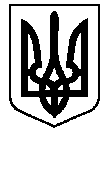 БЕРЕЗАНСЬКА МІСЬКА РАДАКИЇВСЬКОЇ ОБЛАСТІ(сьоме скликання)РІШЕННЯПро затвердження загальної чисельності та структуриапарату Березанської міської ради та її виконавчого комітету Відповідно до п.5 ст.26 Закону України «Про місцеве самоврядування в Україні»,  з метою оптимізації та удосконалення структури  виконавчого комітету Березанської міської ради міська рада                                      ВИРІШИЛА:Затвердити з 28 травня 2019 року  структуру апарату Березанської міської ради та її виконавчого комітету згідно з додатком. Затвердити загальну чисельність апарату Березанської міської ради та її виконавчого комітету  у кількості 142,5 штатних одиниць.3. Рішення Березанської міської ради від 22.01.2019 № 641-59-VІІ «Про затвердження загальної чисельності та структури апарату Березанської міської ради та її виконавчого комітету вважати таким, що втратило чинність.4. Контроль за виконанням цього рішення покласти на  постійну комісію міської ради з питань бюджету та фінансів, соціально – економічного розвитку, підприємництва, регуляторної політики, торгівлі, захисту прав споживачів.Міський голова                                                                                    В. Г. Тимченком. Березаньвід 28.05.2019756-68-VIIДодатокдо рішення Березанської міської ради                                                                    №  756-68-VII від 28.05.2019 рокуСТРУКТУРА
та  загальна  чисельність апарату  Березанської міської ради та її виконавчих комітетів Підготувала:  Шкулета О.В.Погоджено :  Яхно К.Г.                       Роздобудько О.І.                       Олексійчук Л.В.Надіслати:     Шкулета О.В.                       Матвієнко В.М.                       Харченко Н.К.02179№ п/пНазва структурного підрозділу та посадКількість штатних одиниць123КерівництвоКерівництвоКерівництво1.Міський голова12.Секретар ради13.Перший заступник міського голови14.Заступник  міського голови 25. Керуючий справами16.Староста57.Радник голови 2ВСЬОГО:13Апарат Березанської міської ради та її виконавчого комітетуАпарат Березанської міської ради та її виконавчого комітетуАпарат Березанської міської ради та її виконавчого комітетуЮридичний відділЮридичний відділЮридичний відділ8.Начальник відділу19.Головний спеціаліст110.Провідний спеціаліст 1ВСЬОГО:3Відділ організаційно - кадрової роботи та з питань внутрішньої політикиВідділ організаційно - кадрової роботи та з питань внутрішньої політикиВідділ організаційно - кадрової роботи та з питань внутрішньої політики11.Начальник  відділу112.Головний спеціаліст313.Провідний спеціаліст1ВСЬОГО:5Загальний відділЗагальний відділЗагальний відділ14.Начальник  відділу115.Головний спеціаліст 216.Секретар керівника117.Діловод318.Архіваріус1ВСЬОГО:8123Відділ бухгалтерського обліку та господарського забезпеченняВідділ бухгалтерського обліку та господарського забезпеченняВідділ бухгалтерського обліку та господарського забезпечення19.Головний бухгалтер, начальник  відділу бухгалтерського обліку та господарського забезпечення120.заступник головного бухгалтера, начальника  відділу бухгалтерського обліку та господарського забезпечення121.Головний спеціаліст222.Провідний спеціаліст-бухгалтер123.Завідувач господарства124.Водій225.Прибиральник службових приміщень426.Підбирач довідкового та інформаційного   матеріалу1ВСЬОГО:13Сектор взаємодії з громадськістюСектор взаємодії з громадськістюСектор взаємодії з громадськістю27Завідувач сектору128.Головний спеціаліст 129.Спеціаліст- адміністратор системи1ВСЬОГО:3ВСЬОГО  по апарату: 32Самостійні підрозділи виконавчого комітету Березанської міської радиСамостійні підрозділи виконавчого комітету Березанської міської радиСамостійні підрозділи виконавчого комітету Березанської міської радиУправління землекористування та агропромислового розвитку виконавчого комітету Березанської міської радиУправління землекористування та агропромислового розвитку виконавчого комітету Березанської міської радиУправління землекористування та агропромислового розвитку виконавчого комітету Березанської міської ради30.Начальник управління1Відділ з земельних питань31.Начальник відділу 132.Головний спеціаліст 2Відділ агропромислового розвитку33.Начальник відділу134.Головний спеціаліст135.Провідний спеціаліст1ВСЬОГО:7Служба в справах дітей та сім’ї виконавчого комітетуБерезанської міської радиСлужба в справах дітей та сім’ї виконавчого комітетуБерезанської міської радиСлужба в справах дітей та сім’ї виконавчого комітетуБерезанської міської ради36.Начальник служби137.Головний спеціаліст служби138.Завідувач сектору сімейних форм виховання139.Головний спеціаліст сектору сімейних форм виховання140.Завідувач сектору соціальної підтримки 141.Фахівець із соціальної роботи 4,5ВСЬОГО:9,5123Відділ з питань економіки, власності, торгівлі та приватизації житлавиконавчого комітету Березанської міської радиВідділ з питань економіки, власності, торгівлі та приватизації житлавиконавчого комітету Березанської міської радиВідділ з питань економіки, власності, торгівлі та приватизації житлавиконавчого комітету Березанської міської ради42.Начальник відділу143.Головний спеціаліст144.Провідний спеціаліст145.Спеціаліст І категорії1ВСЬОГО:4Відділ містобудування, архітектури та житлово-комунального господарства виконавчого комітету Березанської міської радиВідділ містобудування, архітектури та житлово-комунального господарства виконавчого комітету Березанської міської радиВідділ містобудування, архітектури та житлово-комунального господарства виконавчого комітету Березанської міської ради46.Начальник відділу, головний архітектор міста147.Головний спеціаліст  відділу1Сектор з питань житлово-комунального господарства48.Завідувач сектору з питань житлово-комунального господарства149.Головний спеціаліст сектору1Сектор з державного архітектурно -будівельного  контролю50.Завідувач сектору з державного архітектурно-будівельного  контролю151.Головний спеціаліст сектору 1ВСЬОГО:6Відділ ведення Державного реєстру виборціввиконавчого комітету Березанської міської радиВідділ ведення Державного реєстру виборціввиконавчого комітету Березанської міської радиВідділ ведення Державного реєстру виборціввиконавчого комітету Березанської міської ради52.Начальник відділу153.Головний спеціаліст154.Провідний спеціаліст1ВСЬОГО:3Відділ з питань реєстраціївиконавчого комітету Березанської міської радиВідділ з питань реєстраціївиконавчого комітету Березанської міської радиВідділ з питань реєстраціївиконавчого комітету Березанської міської ради55.Начальник відділу-державний реєстратор156.Державний реєстратор3ВСЬОГО:4Центр надання адміністративних послугвиконавчого комітету Березанської міської радиЦентр надання адміністративних послугвиконавчого комітету Березанської міської радиЦентр надання адміністративних послугвиконавчого комітету Березанської міської ради57.Начальник центру158.Адміністратор6ВСЬОГО:7Сектор  з питань надзвичайних  ситуацій та цивільного захисту населеннявиконавчого комітету Березанської міської радиСектор  з питань надзвичайних  ситуацій та цивільного захисту населеннявиконавчого комітету Березанської міської радиСектор  з питань надзвичайних  ситуацій та цивільного захисту населеннявиконавчого комітету Березанської міської ради59.Завідувач  сектору160.Головний спеціаліст1ВСЬОГО:2123Архівний сектор виконавчого комітету Березанської міської радиАрхівний сектор виконавчого комітету Березанської міської радиАрхівний сектор виконавчого комітету Березанської міської ради61.Завідувач сектору162Головний спеціаліст1ВСЬОГО:2Відділ освіти виконавчого комітету Березанської міської ради            (має статус юридичної особи)Відділ освіти виконавчого комітету Березанської міської ради            (має статус юридичної особи)Відділ освіти виконавчого комітету Березанської міської ради            (має статус юридичної особи)63.Начальник відділу164.Головний спеціаліст  165.Провідний спеціаліст1ВСЬОГО:3Відділу культури і туризмувиконавчого комітету Березанської міської ради(має статус юридичної особи)Відділу культури і туризмувиконавчого комітету Березанської міської ради(має статус юридичної особи)Відділу культури і туризмувиконавчого комітету Березанської міської ради(має статус юридичної особи)66.Начальник відділу167.Головний спеціаліст  168.Провідний спеціаліст1ВСЬОГО:3Сектору молоді та спортувиконавчого комітету Березанської міської ради(має статус юридичної особи)Сектору молоді та спортувиконавчого комітету Березанської міської ради(має статус юридичної особи)Сектору молоді та спортувиконавчого комітету Березанської міської ради(має статус юридичної особи)69.Завідувач сектору170.Головний спеціаліст  1ВСЬОГО:2Фінансове управління виконавчого комітету Березанської міської ради(має статус юридичної особи)Фінансове управління виконавчого комітету Березанської міської ради(має статус юридичної особи)Фінансове управління виконавчого комітету Березанської міської ради(має статус юридичної особи)71.Начальник фінансового управління 1Бюджетний відділ72.Заступник начальника управління-начальник бюджетного відділу173.Головний спеціаліст  174.Провідний спеціаліст  1В С Ь О Г О :3Сектор бухгалтерського обліку та звітності75.Завідувач сектору бухгалтерського обліку та звітності – головний бухгалтер176.Головний спеціаліст  1В С Ь О Г О :2Сектор планування доходів77.Завідувач сектору планування доходів178.Головний спеціаліст  1В С Ь О Г О :2В С Ь О Г О  по управлінню :8123Управління соціального захисту населення та працівиконавчого комітету Березанської міської ради(має статус юридичної особи)Управління соціального захисту населення та працівиконавчого комітету Березанської міської ради(має статус юридичної особи)Управління соціального захисту населення та працівиконавчого комітету Березанської міської ради(має статус юридичної особи)Апарат управління79.  Начальник управління   180. Заступник начальника   1   В С Ь О Г О:    2Відділ бухгалтерського обліку та звітності81.Начальник відділу - головний бухгалтер   182.Головний спеціаліст   2В С Ь О Г О:    3Відділ прийому громадян83.Начальник відділу   184.Провідний спеціаліст   2В С Ь О Г О:   3Відділ прийняття рішень щодо надання усіх видів соціальної допомоги та компенсацій85.Начальник відділу 186.Головний спеціаліст 3В С Ь О Г О: 4Відділ здійснення соціальних виплат87.Начальник відділу    188.Головний спеціаліст    2В С Ь О Г О:    3Відділ ведення персоніфікованого обліку пільгових категорій населення89.Начальник відділу      190.Головний спеціаліст      191.Провідний спеціаліст      1В С Ь О Г О:      3Відділ по обслуговуванню пільгових категорій населення92.Начальник відділу      193.Головний спеціаліст      4В С Ь О Г О:      5Відділ державних соціальних інспекторів94.Начальник відділу -головний державний соціальний інспектор       195.Головний державний соціальний інспектор       196.Головний спеціаліст       1В С Ь О Г О:       3123Відділ організаційного, юридично-кадрового та господарського забезпечення97.Начальник відділу198.Головний спеціаліст з питань юридично-кадрового забезпечення199.Секретар - друкарка1100.Сторож3101.Прибиральниця1102.Робітник з благоустрою1В С Ь О Г О:8Відділ з питань праці103.Начальник  відділу - -інспектор праці   1104.Головний спеціаліст- інспектор праці   1105.Провідний спеціаліст- інспектор праці   1В С Ь О Г О:   3В С Ь О Г О  по управлінню:  37ВСЬОГО по самостійним підрозділам: ВСЬОГО по самостійним підрозділам: 97,5РАЗОМ:РАЗОМ:142,5